Об установлении норм предельной заполняемости территории (помещения) в месте проведения публичного мероприятияВ соответствии с Федеральным законом от 6.10.2003г. № 131-ФЗ «Об общих принципах организации местного самоуправления в Российской Федерации», Федеральным законом от 19.06.2004г.№54-ФЗ «О собраниях, митингах, демонстрациях, шествиях и пикетированиях», Законом Республики Татарстан от 25.12.2012 г .№ 91-ЗРТ «Об обеспечении условий реализации прав граждан на проведение собраний митингов демонстраций шествий и пикетирований в Республике Татарстан», ПОСТАНОВЛЯЮ:1. Утвердить Перечень мест для проведения публичных мероприятий на территории Узякского сельского поселения Тюлячинского муниципального района (Приложение №1).2. Утвердить Перечень помещений для проведения публичных мероприятий на территории Узякского сельского поселения Тюлячинского муниципального района(Приложение №2).3. Установить следующие нормы предельной заполняемости территории (помещения) в месте проведения публичного мероприятия, уведомление, о проведении которого подано в орган местного самоуправления Узякского сельского поселения:- предельная заполняемость помещения оборудованного стационарными зрительскими местами в месте проведения публичного мероприятия – не более чем количество стационарных зрительных мест.- предельная заполняемость помещения, не оборудованного стационарными зрительскими местами в месте проведения публичного мероприятия – не более одного человека на 1 квадратный метр либо в соответствии с техническим паспортом здания (сооружения);- предельная заполняемость территории на тротуарах, площадях у административных зданий и культурно – развлекательных учреждений – не более одного человека на 3 квадратных метра.4. Рекомендовать организаторам собраний, митингов, демонстраций, шествий и пикетирования при их проведении руководствоваться утверждённым перечнем мест.5. Опубликовать настоящее постановление в информационном стенде муниципального образования «Узякское сельское поселение», а также разместить в сети Интернет на официальном сайте  Тюлячинского муниципального района в разделе  Узякское сельское поселение.  6. Контроль за исполнением настоящего постановления оставляю за собой.	                                            В.Н.КотниковПриложение №1 
к постановлению Главы Узякского сельского поселения  от «10»апреля 2015 г. № 8Перечень мест для проведения публичных мероприятий по Узякскому сельскому поселениюГлава Узякского сельского поселения                                        В.Н.КотниковПриложение №2  к постановлению Главы Узякского сельского поселения  от «10» апреля 2015 г. № 8Перечень помещений для проведения публичных мероприятий по Узякскому сельскому поселениюГлава Узякского сельского поселения                                                В.Н.Котников        РЕСПУБЛИКА ТАТАРСТАНГЛАВА УЗЯКСКОГО СЕЛЬСКОГО ПОСЕЛЕНИЯ ТЮЛЯЧИНСКОГОМУНИЦИПАЛЬНОГО РАЙОНАХазиева ул., д. 8, п. Узяк, 422092тел. (факс): (84360) 5-22-17,E-mail: Uzk.Tul@tatar.ru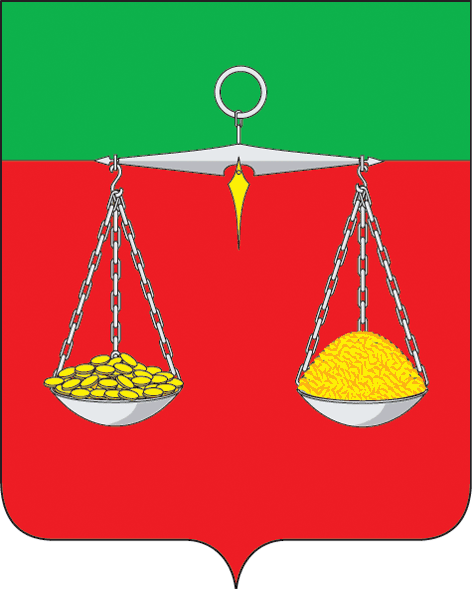 ТАТАРСТАН РЕСПУБЛИКАСЫТЕЛӘЧЕ МУНИЦИПАЛЬ РАЙОНЫ ҮЗӘК АВЫЛ ҖИРЛЕГЕБАШЛЫГЫХәҗиев ур., 8 нчы йорт, Үзәк бистәсе, 422092тел. (факс): (84360) 5-22-17, E-mail: Uzk.Tul@tatar.ruОКПО 78702022  ОГРН 1061675000265  ИНН/КПП 1619004267/161901001ОКПО 78702022  ОГРН 1061675000265  ИНН/КПП 1619004267/161901001ОКПО 78702022  ОГРН 1061675000265  ИНН/КПП 1619004267/161901001                                                         БОЕРЫК                  «____»_____________ 2013 г.№ п/пНаименование населенного пунктаЧисленность населения на 01.01.2015г.Местонахождение специально отведенного места (адрес)стационарными зрительскими местами Предельная заполняемость(человек)1.Сидящих мест в зрительном зале - __ штук.Фойе - ___ кв.м.2.3№ п/пНаименование населенного пунктаЧисленность населенияна 01.01.2015г.Местонахождение помещениястационарные зрительские места1.2.